Акция «Свеча Памяти!»8 мая в канун 75летия Победы в ВОВ в нашей школе прошла акция "Свеча памяти". Зажгли свечу в честь 27 миллионов погибших в Великой Отечественной войне 1941–1945 гг. и всех павших в боях за Родину. Спустя десятилетия память о жертвах войны соединяется со светлой памятью представителей всего военного поколения советских людей, своими подвигами на фронте и героическим трудом и лишениями в тылу завоевавших великую Победу, которую мы унаследовали как бесценный дар."Свеча памяти"- это не только знак общей скорби народов победивших фашизм, но символ глубокой благодарности и единства в оценке нашего исторического прошлого во имя будущего человечества.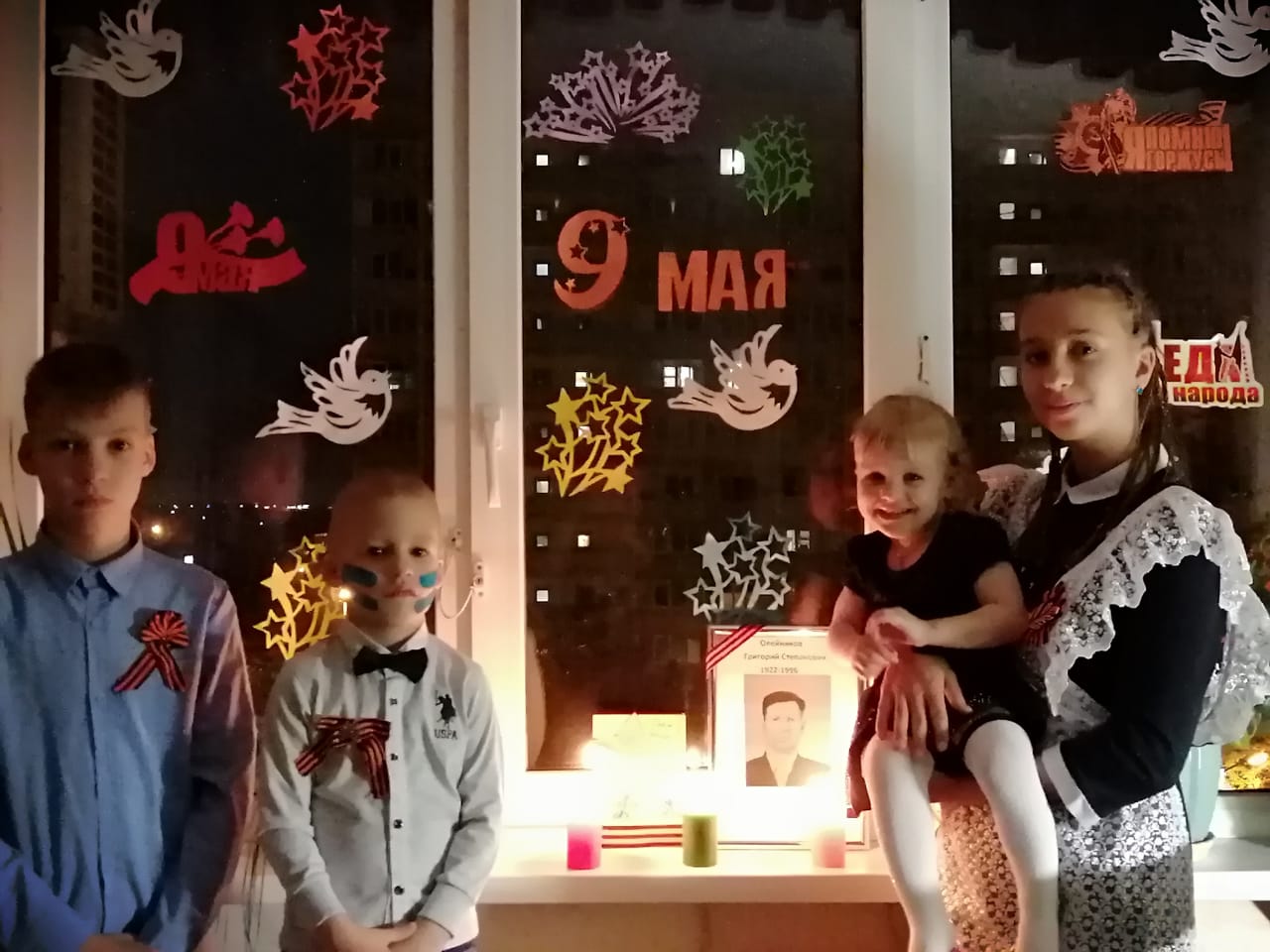 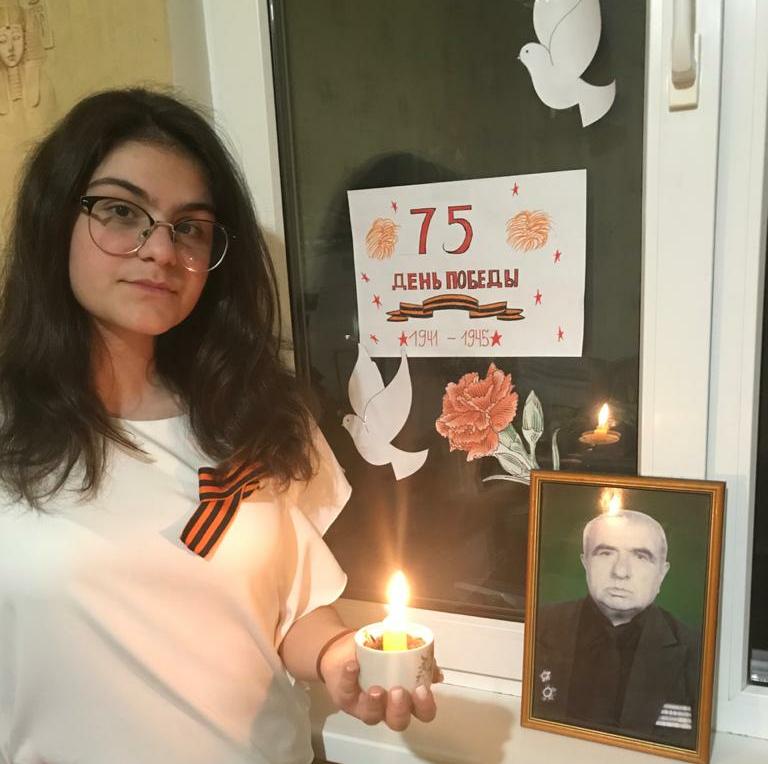 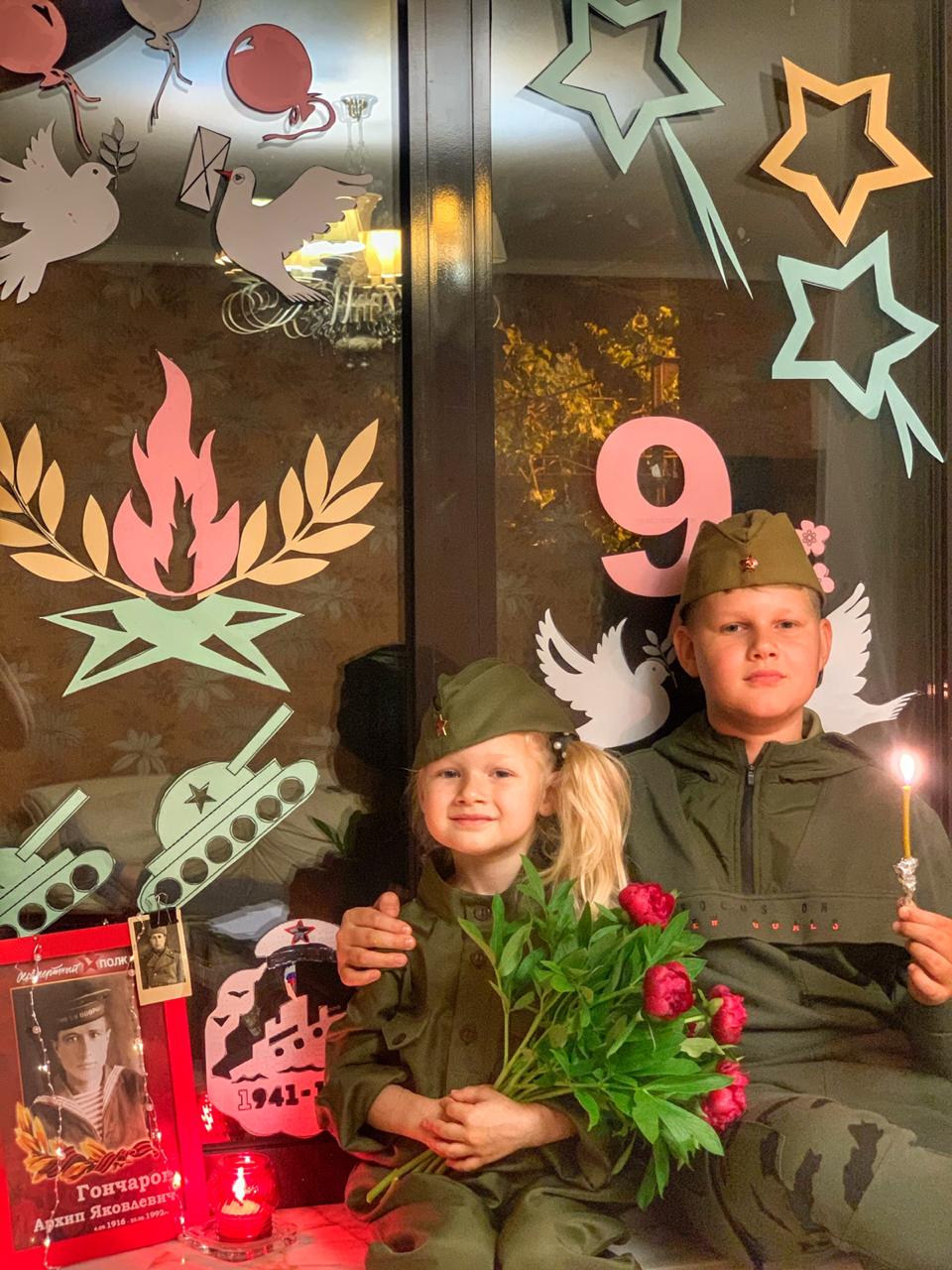 